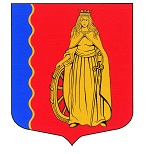 МУНИЦИПАЛЬНОЕ ОБРАЗОВАНИЕ«МУРИНСКОЕ ГОРОДСКОЕ ПОСЕЛЕНИЕ»ВСЕВОЛОЖСКОГО МУНИЦИПАЛЬНОГО РАЙОНАЛЕНИНГРАДСКОЙ ОБЛАСТИАДМИНИСТРАЦИЯПОСТАНОВЛЕНИЕ 18.12.2023                                                                                                          № 472    г. МуриноО внесении изменения в постановление администрации муниципального образования «Муринское городское поселение» Всеволожского муниципального района Ленинградской области от 07.02.2022 № 38 В соответствии с пунктами 3 и 4 статьи 69.2 Бюджетного кодекса Российской Федерации, подпунктом 3 пункта 7 статьи 9.2 Федерального закона от 12.01.1996 № 7-ФЗ «О некоммерческих организациях» и частью 5 статьи 4 Федерального закона от 03.11.2006 № 174-ФЗ «Об автономных учреждениях», с частью 17 статьи 30 Федерального закона от 08.05.2010 № 83-ФЗ «О внесении изменений в отдельные законодательные акты Российской Федерации в связи с совершенствованием правового положения государственных (муниципальных) учреждений», администрация муниципального образования «Муринское городское поселение» Всеволожского муниципального района Ленинградской областиПОСТАНОВЛЯЕТ:Внести в постановление администрации муниципального образования «Муринское городское поселение» Всеволожского муниципального района Ленинградской области от 07.02.2022 № 38 «Об утверждении Положения о формировании муниципального задания на оказание муниципальных услуг (выполнение работ) в отношении учреждений, муниципального образования «Муринское городское поселение» Всеволожского муниципального района Ленинградской области и финансовом обеспечении выполнения муниципального задания» (далее – Положение) следующие изменения:Пункт 3.26 Положения дополнить новым абзацем следующего содержания:«В случае если показатели предварительной оценки достижения плановых показателей годового объема оказания муниципальных услуг (выполнения работ), указанные в предварительном отчете, больше показателей, установленных в муниципальном задании (с учетом допустимых (возможных) отклонений) или равны им, то не использованные в текущем финансовом году остатки предоставленной бюджетному учреждению субсидии на выполнение муниципального задания из бюджета муниципального образования могут не возвращаться в бюджет муниципального образования, а использоваться в очередном финансовом году для достижения целей, ради которых это учреждение создано.».Опубликовать настоящее постановление в газете «Муринская панорама» и на официальном сайте муниципального образования в информационно-телекоммуникационной сети Интернет.Постановление вступает в силу с момента его подписания.Контроль за исполнением настоящего постановления возложить на заместителя главы администрации – начальника отдела экономики, УМИ, предпринимательства и потребительского рынка Опополя А.В.Глава администрации    					 	                А.Ю. Белов